JANET 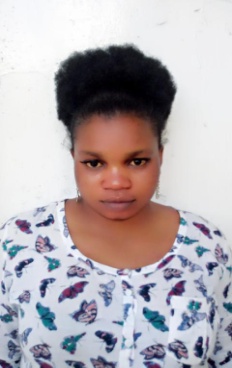 To pursue a challenging career in an establishment with potentials of growth, advancement, where I would aim excels to benefit the organization through my abilities and skills.ACADEMIC QUALIFICATIONSHigh School CertificateB.sc AccountingSKILLS AND ABILITY  Success driven and results-oriented Good interpersonal skills Adaptability and ability to multi task and meet deadlines Good oral and writing communication skills  Ability to lead and add value  Quick to learn  Good time management skillsWORKING EXPERIENCE HOUSE-KEEPING Eko Hotel suiteVictoria Island, Lagos Nigeria July 2015 - October 2017RESPONSIBILITIESproviding good service for the quest by welcoming them and making them feel comfortable Ensure excellence in housekeeping sanitation, safety, comfort and aesthetics for hotel guest Counsel and motivate employees on various dutiesEstablish and maintain standard operation procedures for cleaning and develop new procedures to increase efficiency of labor and product useApproval of supply requisition for the housekeeping and to maintain minimum stock and cost control procedure for all materialschecking back the quest and ensuring their satisfaction 2  YEARS CLEANING/BUS CONDUCTOROVERCOMER NURSERY & PRIMARY SCHOOL.IJEBU-ODE,OGUN-STATE NIGERIARESPONSIBILITIESCleaning certain parts of the school site.Vacuuming carpeted areas and washing floors.Sweeping uncarpeted areas.Spot cleaning of spillages.Emptying and cleaning bins.Cleaning desks, seats and skirting boards.Cleaning toilet area and replenishing toiletries.Cleaning doors and windows.Ensure that students are picked up and dropped off at the designated points agreed upon – from home and in schoolHandle children carefully, and maintain safety and discipline on the busHelp children to cross roads, where requiredCommunicate with parents politelyClean the bus after every tripTake daily attendance of students and give report to the ForemanPhysically check the bus after every trip to be sure that no child is left behindEnsure the bus is kept neat, tidy and clean internally and externally every dayEnsure that the curtains are drawn properly; no lose papers, cloths inside the buses2 Months BUS CONDUCTOR/CLEANINGHabitat School Al tallah Ajman. UAE.RESPONSIBILITIESCleaning desks, seats and skirting boards.Cleaning toilet area and replenishing toiletries.Cleaning doors and windows.Ensure that students are picked up and dropped off at the designated points agreed upon – from home and in schoolHandle children carefully, and maintain safety and discipline on the busHelp children to cross roads, where requiredCommunicate with parents politelyClean the bus after every tripTake daily attendance of students and give report to the ForemanPhysically check the bus after every trip to be sure that no child is left behindEnsure the bus is kept neat, tidy and clean internally and externally every dayEnsure that the curtains are drawn properly; no lose papers, cloths inside the busesPersonal Details:Date of Birth		:		14th April, 1991Sex			:		FemaleNationality		:		NigeriaMarital Status		:		SingleLanguage  Known	:		EnglishPassport Detail:Date of Issue		:		09-01-2018Date of Expiry		:		08-01-2023Visa			:		Long Term Tourist VisaPersonal Contact	: 		janet-397452@2freemail.com Reference		: 		Mr. Anup P Bhatia, HR Consultant, Gulfjobseeker.com 0504753686